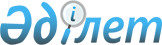 2017-2019 жылдарға арналған қалалық бюджет туралы
					
			Мерзімі біткен
			
			
		
					Қарағанды облысы Балқаш қалалық мәслихатының 2016 жылғы 23 желтоқсандағы № 7/66 шешімі. Қарағанды облысының Әділет департаментінде 2017 жылғы 9 қаңтарда № 4096 болып тіркелді. Мерзімі өткендіктен қолданыс тоқтатылды
      Қазақстан Республикасының 2008 жылғы 4 желтоқсандағы Бюджет кодексіне, Қазақстан Республикасының 2001 жылғы 23 қаңтардағы "Қазақстан Республикасындағы жергілікті мемлекеттік басқару және өзін-өзі басқару туралы" Заңына сәйкес қалалық мәслихат ШЕШТІ: 
      1. Осы шешімге қоса тіркелген 1, 2 және 3 қосымшаларға сәйкес 2017-2019 жылдарға арналған қалалық бюджет бекітілсін, оның ішінде 2017 жылға келесі көлемдерде: 
      1) кірістер – 10 944 544 мың теңге, оның ішінде:
      салықтық түсімдер – 5 665 556 мың теңге;
      салықтық емес түсімдер – 52 207 мың теңге;
      негізгі капиталды сатудан түсетін түсімдер – 46 142 мың теңге;
      трансферттер түсімі – 5 180 639 мың теңге;
      2) шығындар – 11 209 981 мың теңге;
      3) таза бюджеттік кредиттеу – 0 мың теңге:
      бюджеттік кредиттер – 0 мың теңге; 
      бюджеттік кредиттерді өтеу – 0 мың теңге;
      4) қаржы активтерімен операциялар бойынша сальдо – алу 19 397 мың теңге, оның ішінде:
      қаржы активтерін сатып алу – 0 мың теңге;
      мемлекеттің қаржы активтерін сатудан түсетін түсімдер – 19 397 мың теңге;
      5) бюджет тапшылығы (профициті) – алу 246 040 мың теңге;
      6) бюджет тапшылығын қаржыландыру (профицитін пайдалану) – 246 040 мың теңге:
      қарыздар түсімі – 200 000 мың теңге;
      қарыздарды өтеу – 0 мың теңге;
      бюджет қаражатының пайдаланылатын қалдықтары – 46 040 мың теңге.
      Ескерту. 1-тармақ жаңа редакцияда - Қарағанды облысы Балқаш қалалық мәслихатының 07.12.2017 № 15/123 (01.01.2017 бастап қолданысқа енеді) шешімімен.


      2. 2017 жылға арналған облыстық бюджетке, кірістерді бөлу нормативтері келесі мөлшерлерде белгіленсін:
      1) жеке табыс салығы бойынша – 12 пайыз;
      2) әлеуметтік салық бойынша – 17 пайыз
      Ескерту. 2-тармақ жаңа редакцияда - Қарағанды облысы Балқаш қалалық мәслихатының 07.12.2017 № 15/123 (01.01.2017 бастап қолданысқа енеді) шешімімен.


      3. 2017 жылға арналған қалалық бюджет құрамында 3 469 891 мың теңге сомасында субвенциялар көзделгені ескерілсін.
      4. 2017 жылға арналған қалалық бюджет түсімдерінің құрамында ағымдағы нысаналы трансферттері, осы шешімге 4 қосымшаға сәйкес көзделгені ескерілсін.
      5. 2017 жылға арналған қалалық бюджет түсімдерінің құрамында ағымдағы нысаналы даму трансферттері, осы шешімге 5 қосымшаға сәйкес көзделгені ескерілсін.
      6. Алынып тасталды- Қарағанды облысы Балқаш қалалық мәслихатының 07.12.2017 № 15/123 (01.01.2017 бастап қолданысқа енеді) шешімімен.


       7. Саяқ, Гүлшат кенттерінде жүзеге асырылатын бюджеттік бағдарламалар бойынша шығындары 2017 жылға арналған қалалық бюджет шығындарының құрамында, осы шешімге 6, 7 қосымшаларына сәйкес белгіленсін.
      8. 2017 жылға арналған қалалық бюджет шығыстарының құрамында жергілікті өзін-өзі басқару органдарына берілетін трансферттер осы шешімге 8 қосымшаға сәйкес көзделгені ескерілсін.
      8-1. 2017 жылға арналған қалалық бюджет шығындарының құрамында, 2016 жылы бөлінген 12 757 мың теңге сомасында нысаналы пайдаланылмаған (толық пайдаланылмаған) трансферттерді қайтаруы белгіленсін.
      Ескерту. Шешім 8-1-тармақпен толықтырылды - Қарағанды облысы Балқаш қалалық мәслихатының 07.04.2017 № 9/88 (01.01.2017 бастап қолданысқа енеді) шешімімен.


      8-2. 2017 жылға арналған қалалық бюджет шығындарының құрамында, 2016 жылы бөлінген 5 814 мың теңге сомасында Қазақстан Республикасының Ұлттық қорынан берілетін нысаналы трансферт есебінен республикалық бюджеттен бөлінген пайдаланылмаған (түгел пайдаланылмаған) нысаналы трансферттердің сомасын қайтаруы белгіленсін.
      Ескерту. Шешім 8-2-тармақпен толықтырылды - Қарағанды облысы Балқаш қалалық мәслихатының 07.04.2017 № 9/88 (01.01.2017 бастап қолданысқа енеді) шешімімен.


      8-3. 2017 жылға арналған қалалық бюджет түсімдерінің құрамында тұрғын үйлерді жобалауға және (немесе) салуға 200 000 мың теңге сомасында бюджеттік кредиттер көзделгені ескерілсін.
      Ескерту. Шешім 8-3-тармақпен толықтырылды - Қарағанды облысы Балқаш қалалық мәслихатының 07.12.2017 № 15/123 (01.01.2017 бастап қолданысқа енеді) шешімімен.


      8-4. 2017 жылға арналған қалалық бюджет шығындарының құрамында, 18 885 мың теңге сомасында міндетті әлеуметтік медициналық сақтандыруға жұмыс берушілердің аударымдары бойынша мөлшерлемелердің азаюына байланысты трансферттердің қайтару қарастырылғаны белгіленсін.
      Ескерту. Шешім 8-4-тармақпен толықтырылды - Қарағанды облысы Балқаш қалалық мәслихатының 07.12.2017 № 15/123 (01.01.2017 бастап қолданысқа енеді) шешімімен.


      9. 2017 жылға арналған қалалық бюджетті орындау барысында, осы шешімге 9 қосымшаға сәйкес, жергілікті бюджеттік бағдарламалар секвестрлеуге жатпайтындығы белгіленсін.
      10. Инвестициялық жобаларды (бағдарламаларды) іске асыруға бағытталған бюджеттік бағдарламаларға бөліне отырып, 2017 жылға арналған қалалық бюджеттің дамуының бюджеттік бағдарламаларының тізбесі, осы шешімге 10 қосымшаға сәйкес бекітілсін.
      11. Осы шешім 2017 жылдың 1 қаңтарынан бастап қолданысқа енеді. 2017 жылға арналған қалалық бюджет
      Ескерту. 1-қосымша жаңа редакцияда - Қарағанды облысы Балқаш қалалық мәслихатының 07.12.2017 № 15/123 (01.01.2017 бастап қолданысқа енеді) шешімімен. 2018 жылға арналған қалалық бюджет 2019 жылға арналған қалалық бюджет 2017 жылға арналған ағымдағы нысаналы трансферттер
      Ескерту. 4-қосымша жаңа редакцияда - Қарағанды облысы Балқаш қалалық мәслихатының 07.12.2017 № 15/123 (01.01.2017 бастап қолданысқа енеді) шешімімен.

 2017 жылға арналған ағымдағы нысаналы даму трансферттері
      Ескерту. 5-қосымша жаңа редакцияда - Қарағанды облысы Балқаш қалалық мәслихатының 07.12.2017 № 15/123 (01.01.2017 бастап қолданысқа енеді) шешімімен.

 2017 жылда Саяқ кентінде іске асырылатын бюджеттік бағдарламалар бойынша шығыстар
      Ескерту. 6-қосымша жаңа редакцияда - Қарағанды облысы Балқаш қалалық мәслихатының 11.07.2017 № 12/102 (01.01.2017 бастап қолданысқа енеді) шешімімен.

 2017 жылда Гүлшат кентінде іске асырылатын бюджеттік бағдарламалар бойынша шығыстар
      Ескерту. 7-қосымша жаңа редакцияда - Қарағанды облысы Балқаш қалалық мәслихатының 07.12.2017 № 15/123 (01.01.2017 бастап қолданысқа енеді) шешімімен.

 2017 жылға арналған жергілікті өзін-өзі басқару органдарына берілетін трансферттер
      Ескерту. 8-қосымша жаңа редакцияда - Қарағанды облысы Балқаш қалалық мәслихатының 10.10.2017 № 14/120 (01.01.2017 бастап қолданысқа енеді) шешімімен.

 2017 жылға арналған қалалық бюджетті орындау барысында секвестрлеуге жатпайтын бюджеттік бағдарламалардың тізімі 2017 жылға арналған қалалық бюджеттің дамудың бюджеттік бағдарламаларының тізбесі
					© 2012. Қазақстан Республикасы Әділет министрлігінің «Қазақстан Республикасының Заңнама және құқықтық ақпарат институты» ШЖҚ РМК
				
      Сессия төрағасы 

М. Федянина

      Қалалық мәслихаттың хатшысы

Қ. Тейлянов
Қалалық мәслихаттың 2016 жылғы
23 желтоқсандағы №7/66 шешіміне
1 қосымша
Санаты
Санаты
Санаты
Санаты
Сомасы, (мың теңге)
Сыныбы
Сыныбы
Сыныбы
Сомасы, (мың теңге)
Iшкi сыныбы
Iшкi сыныбы
Сомасы, (мың теңге)
Атауы
Сомасы, (мың теңге)
I. Кірістер
10944544
1
Салықтық түсімдер
5665556
1
01
Табыс салығы
2335556
1
01
2
Жеке табыс салығы
2335556
1
03
Әлеуметтiк салық
1722233
1
03
1
Әлеуметтік салық
1722233
1
04
Меншiкке салынатын салықтар
876968
1
04
1
Мүлiкке салынатын салықтар
678711
1
04
3
Жер салығы
56627
1
04
4
Көлiк құралдарына салынатын салық
141575
1
04
5
Бірыңғай жер салығы
55
1
05
Тауарларға, жұмыстарға және қызметтерге салынатын iшкi салықтар
707399
1
05
2
Акциздер
10500
1
05
3
Табиғи және басқа да ресурстарды пайдаланғаны үшiн түсетiн түсiмдер
602078
1
05
4
Кәсiпкерлiк және кәсiби қызметтi жүргiзгенi үшiн алынатын алымдар
88321
1
05
5
Ойын бизнесіне салық
6500
1
08
Заңдық маңызы бар әрекеттерді жасағаны және (немесе) оған уәкілеттігі бар мемлекеттік органдар немесе лауазымды адамдар құжаттар бергені үшін алынатын міндетті төлемдер
23400
1
08
1
Мемлекеттік баж
23400
2
Салықтық емес түсiмдер
52207
2
01
Мемлекеттік меншіктен түсетін кірістер
28000
2
01
1
Мемлекеттік кәсіпорындардың таза кірісі бөлігінің түсімдері
2749
2
01
5
Мемлекет меншігіндегі мүлікті жалға беруден түсетін кірістер
25251
2
02
Мемлекеттік бюджеттен қаржыландырылатын мемлекеттік мекемелердің тауарларды (жұмыстарды, қызметтерді) өткізуінен түсетін түсімдер
73
2
02
1
Мемлекеттік бюджеттен қаржыландырылатын мемлекеттік мекемелердің тауарларды (жұмыстарды, қызметтерді) өткізуінен түсетін түсімдер
73
2
06
Басқа да салықтық емес түсімдер
24134
2
06
1
Басқа да салықтық емес түсімдер
24134
3
Негізгі капиталды сатудан түсетін түсімдер
46142
01
Мемлекеттік мекемелерге бекітілген мемлекеттік мүлікті сату
22654
1
Мемлекеттік мекемелерге бекітілген мемлекеттік мүлікті сату
22654
3
03
Жердi және материалдық емес активтердi сату
23488
3
03
1
Жерді сату
15618
3
03
2
Материалдық емес активтерді сату
7870
4
Трансферттердің түсімдері
5180639
4
02
Мемлекеттiк басқарудың жоғары тұрған органдарынан түсетiн трансферттер
5180639
4
02
2
Облыстық бюджеттен түсетiн трансферттер
5180639
Функционалдық топ
Функционалдық топ
Функционалдық топ
Функционалдық топ
Функционалдық топ
Сомасы,

(мың теңге)
Кіші функция
Кіші функция
Кіші функция
Кіші функция
Сомасы,

(мың теңге)
Бюджеттік бағдарламалардың әкiмшiсi
Бюджеттік бағдарламалардың әкiмшiсi
Бюджеттік бағдарламалардың әкiмшiсi
Сомасы,

(мың теңге)
Бағдарлама
Бағдарлама
Сомасы,

(мың теңге)
Сомасы,

(мың теңге)
Атауы
Сомасы,

(мың теңге)
II. Шығындар
11 209 981
01
Жалпы сипаттағы мемлекеттiк қызметтер 
477 550
1
1
Мемлекеттiк басқарудың жалпы функцияларын орындайтын өкiлдi, атқарушы және басқа органдар
268 393
1
01
112
Аудан (облыстық маңызы бар қала) мәслихатының аппараты
22 747
1
01
112
001
Аудан (облыстық маңызы бар қала) мәслихатының қызметін қамтамасыз ету жөніндегі қызметтер
22 537
003
Мемлекеттік органның күрделі шығыстары
210
1
01
122
Аудан (облыстық маңызы бар қала) әкімінің аппараты
206 078
1
01
122
001
Аудан (облыстық маңызы бар қала) әкімінің қызметін қамтамасыз ету жөніндегі қызметтер
135 877
003
Мемлекеттік органның күрделі шығыстары
70 201
1
01
123
Қаладағы аудан, аудандық маңызы бар қала, кент, ауыл, ауылдық округ әкімінің аппараты
39 568
1
01
123
001
Қаладағы аудан, аудандық маңызы бар қаланың, кент, ауыл, ауылдық округ әкімінің қызметін қамтамасыз ету жөніндегі қызметтер
39 213
022
Мемлекеттік органның күрделі шығыстары
355
032
Ведомстволық бағыныстағы мемлекеттік мекемелерінің және ұйымдарының күрделі шығыстары
0
1
2
Қаржылық қызмет
65 082
1
2
459
Ауданның (облыстық маңызы бар қаланың) экономика және қаржы бөлімі
65 082
1
2
452
010
Жекешелендіру, коммуналдық меншікті басқару, жекешелендіруден кейінгі қызмет және осыған байланысты дауларды реттеу
827
028
Коммуналдық меншікке мүлікті сатып алу
64 255
9
Жалпы сипаттағы өзге де мемлекеттiк қызметтер
144 075
454
Ауданның (облыстық маңызы бар қаланың) кәсіпкерлік және ауыл шаруашылығы бөлімі
28 634
001
Жергілікті деңгейде кәсіпкерлікті және ауыл шаруашылығын дамыту саласындағы мемлекеттік саясатты іске асыру жөніндегі қызметтер
26 618
007
Мемлекеттік органның күрделі шығыстары
2 016
458
Ауданның (облыстық маңызы бар қаланың) тұрғын үй-коммуналдық шаруашылығы, жолаушылар көлігі және автомобиль жолдары бөлімі
34 571
458
001
Жергілікті деңгейде тұрғын үй-коммуналдық шаруашылығы, жолаушылар көлігі және автомобиль жолдары саласындағы мемлекеттік саясатты іске асыру жөніндегі қызметтер
34 571
459
Ауданның (облыстық маңызы бар қаланың) экономика және қаржы бөлімі
43 631
001
Ауданның (облыстық маңызы бар қаланың) экономикалық саясаттын қалыптастыру мен дамыту, мемлекеттік жоспарлау, бюджеттік атқару және коммуналдық меншігін басқару саласындағы мемлекеттік саясатты іске асыру жөніндегі қызметтер
41 326
015
Мемлекеттік органның күрделі шығыстары
2 305
486
Ауданның (облыстық маңызы бар қаланың) жер қатынастары, сәулет және қала құрылысы бөлімі
37 239
001
Жергілікті деңгейде жер қатынастары, сәулет және қала құрылысын реттеу саласындағы мемлекеттік саясатты іске асыру жөніндегі қызметтер
27 455
003
Мемлекеттік органның күрделі шығыстары
9 784
02
Қорғаныс
26 200
2
1
Әскери мұқтаждар
24 304
2
01
122
Аудан (облыстық маңызы бар қала) әкімінің аппараты
24 304
2
01
122
005
Жалпыға бірдей әскери міндетті атқару шеңберіндегі іс-шаралар
24 304
2
Төтенше жағдайлар жөнiндегi жұмыстарды ұйымдастыру
1 896
122
Аудан (облыстық маңызы бар қала) әкімінің аппараты
1 896
006
Аудан (облыстық маңызы бар қала) ауқымындағы төтенше жағдайлардың алдын алу және оларды жою
1 877
122
007
Аудандық (қалалық) ауқымдағы дала өрттерінің, сондай-ақ мемлекеттік өртке қарсы қызмет органдары құрылмаған елдi мекендерде өрттердің алдын алу және оларды сөндіру жөніндегі іс-шаралар
19
03
Қоғамдық тәртіп, қауіпсіздік, құқықтық, сот, қылмыстық-атқару қызметі
34 973
3
9
Қоғамдық тәртіп және қауіпсіздік саласындағы басқа да қызметтер
34 973
3
01
458
Ауданның (облыстық маңызы бар қаланың) тұрғын үй-коммуналдық шаруашылығы, жолаушылар көлігі және автомобиль жолдары бөлімі
34 973
3
01
458
021
Елдi мекендерде жол қозғалысы қауiпсiздiгін қамтамасыз ету
34 973
04
Бiлiм беру
4 779 705
4
1
Мектепке дейiнгi тәрбие және оқыту
820 604
4
01
464
Ауданның (облыстық маңызы бар қаланың) білім бөлімі
820 604
4
01
464
040
Мектепке дейінгі білім беру ұйымдарында мемлекеттік білім беру тапсырысын іске асыруға
820 604
4
2
Бастауыш, негізгі орта және жалпы орта білім беру
3 314 049
4
02
464
Ауданның (облыстық маңызы бар қаланың) білім бөлімі
3 281 613
4
02
464
003
Жалпы білім беру
3 029 090
4
02
464
006
Балаларға қосымша білім беру
252 523
465
Ауданның (облыстық маңызы бар қаланың) дене шынықтыру және спорт бөлімі
32 436
017
Балалар мен жасөспірімдерге спорт бойынша қосымша білім беру
32 436
4
9
Бiлiм беру саласындағы өзге де қызметтер
645 052
4
09
464
Ауданның (облыстық маңызы бар қаланың) білім бөлімі
645 052
464
001
Жергілікті деңгейде білім беру саласындағы мемлекеттік саясатты іске асыру жөніндегі қызметтер
45 419
005
Ауданның (областык маңызы бар қаланың) мемлекеттік білім беру мекемелер үшін оқулықтар мен оқу-әдiстемелiк кешендерді сатып алу және жеткізу
127 888
4
09
464
007
Аудандық (қалалық) ауқымдағы мектеп олимпиадаларын және мектептен тыс іс-шараларды өткiзу
2 000
012
Мемлекеттік органның күрделі шығыстары
2 657
4
09
464
015
Жетім баланы (жетім балаларды) және ата-аналарының қамқорынсыз қалған баланы (балаларды) күтіп-ұстауға қамқоршыларға (қорғаншыларға) ай сайынға ақшалай қаражат төлемі
41 307
4
09
464
022
Жетім баланы (жетім балаларды) және ата-анасының қамқорлығынсыз қалған баланы (балаларды) асырап алғаны үшін Қазақстан азаматтарына біржолғы ақша қаражатын төлеуге арналған төлемдер
172
067
Ведомстволық бағыныстағы мемлекеттік мекемелерінің және ұйымдарының күрделі шығыстары
422 800
068
Халықтың компьютерлік сауаттылығын арттыруды қамтамасыз ету
2 809
06
Әлеуметтiк көмек және әлеуметтiк қамсыздандыру
394 731
1
Әлеуметтiк қамсыздандыру
13 423
451
Ауданның (облыстық маңызы бар қаланың) жұмыспен қамту және әлеуметтік бағдарламалар бөлімі
4 652
005
Мемлекеттік атаулы әлеуметтік көмек 
324
016
18 жасқа дейінгі балаларға мемлекеттік жәрдемақылар
2 277
025
"Өрлеу" жобасы бойынша келісілген қаржылай көмекті енгізу
2 051
464
Ауданның (облыстық маңызы бар қаланың) білім бөлімі
8 771
030
Патронат тәрбиешілерге берілген баланы (балаларды) асырап бағу 
7 690
031
Жетім балаларды және ата-аналарының қамқорынсыз қалған, отбасылық үлгідегі балалар үйлері мен асыраушы отбасыларындағы балаларды мемлекеттік қолдау
1 081
6
2
Әлеуметтiк көмек
305 954
6
02
123
Қаладағы аудан, аудандық маңызы бар қала, кент, ауыл, ауылдық округ әкімінің аппараты
974
6
02
123
003
Мұқтаж азаматтарға үйінде әлеуметтік көмек көрсету
974
6
02
451
Ауданның (облыстық маңызы бар қаланың) жұмыспен қамту және әлеуметтік бағдарламалар бөлімі
291 673
6
02
451
002
Жұмыспен қамту бағдарламасы
87 271
6
02
451
006
Тұрғын үйге көмек көрсету
8 750
6
02
451
007
Жергілікті өкілетті органдардың шешімі бойынша мұқтаж азаматтардың жекелеген топтарына әлеуметтік көмек
63 299
6
02
451
010
Үйден тәрбиеленіп оқытылатын мүгедек балаларды материалдық қамтамасыз ету
830
6
02
451
014
Мұқтаж азаматтарға үйде әлеуметтiк көмек көрсету
71 515
6
02
451
017
Мүгедектерді оңалту жеке бағдарламасына сәйкес, мұқтаж мүгедектерді міндетті гигиеналық құралдармен және ымдау тілі мамандарының қызмет көрсетуін, жеке көмекшілермен қамтамасыз ету
31 593
023
Жұмыспен қамту орталықтарының қызметін қамтамасыз ету
28 415
6
02
464
Ауданның (облыстық маңызы бар қаланың) білім бөлімі
13 307
6
02
471
008
Жергілікті өкілді органдардың шешімі бойынша білім беру ұйымдарының күндізгі оқу нысанында оқитындар мен тәрбиеленушілерді қоғамдық көлікте (таксиден басқа) жеңілдікпен жол жүру түрінде әлеуметтік қолдау 
13 307
6
9
Әлеуметтiк көмек және әлеуметтiк қамтамасыз ету салаларындағы өзге де қызметтер
75 354
6
09
451
Ауданның (облыстық маңызы бар қаланың) жұмыспен қамту және әлеуметтік бағдарламалар бөлімі
75 354
6
09
451
001
Жергілікті деңгейде халық үшін әлеуметтік бағдарламаларды жұмыспен қамтуды қамтамасыз етуді іске асыру саласындағы мемлекеттік саясатты іске асыру жөніндегі қызметтер 
42 063
6
09
451
011
Жәрдемақыларды және басқа да әлеуметтік төлемдерді есептеу, төлеу мен жеткізу бойынша қызметтерге ақы төлеу
479
050
Қазақстан Республикасында мүгедектердің құқықтарын қамтамасыз ету және өмір сүру сапасын жақсарту жөніндегі 2012 - 2018 жылдарға арналған іс-шаралар жоспарын іске асыру
10 407
054
Үкіметтік емес ұйымдарда мемлекеттік әлеуметтік тапсырысты орналастыру
17 909
067
Ведомстволық бағыныстағы мемлекеттік мекемелерінің және ұйымдарының күрделі шығыстары
4 496
07
Тұрғын үй-коммуналдық шаруашылық
3 733 294
7
1
Тұрғын үй шаруашылығы
470 974
458
Ауданның (облыстық маңызы бар қаланың) тұрғын үй-коммуналдық шаруашылығы, жолаушылар көлігі және автомобиль жолдары бөлімі
1 672
049
Көп пәтерлі тұрғын үйлерде энергетикалық аудит жүргізу
1 672
467
Ауданның (облыстық маңызы бар қаланың) құрылыс бөлімі
452 551
003
Коммуналдық тұрғын үй қорының тұрғын үйін жобалау және (немесе) салу, реконструкциялау
410 402
004
Инженерлік-коммуникациялық инфрақұрылымды жобалау, дамыту және (немесе) жайластыру
39 149
091
Нәтижелі жұмыспен қамтуды және жаппай кәсіпкерлікті дамыту бағдарламасы шеңберінде іске асырып жатқан жобалар үшін жабдықтар сатып алу
3 000
7
01
479
Ауданның (облыстық маңызы бар қаланың) тұрғын үй инспекциясы бөлімі 
16 751
7
01
479
001
Жергілікті деңгейде тұрғын үй қоры саласындағы мемлекеттік саясатты іске асыру жөніндегі қызметтер
16 751
2
Коммуналдық шаруашылық
2 273 743
458
Ауданның (облыстық маңызы бар қаланың) тұрғын үй-коммуналдық шаруашылығы, жолаушылар көлігі және автомобиль жолдары бөлімі
2 273 743
011
Шағын қалаларды жылумен жабдықтауды үздіксіз қамтамасыз ету
488 504
012
Сумен жабдықтау және су бұру жүйесінің жұмыс істеуі
725 046
026
Ауданның (облыстық маңызы бар қаланың) коммуналдық меншігіндегі жылу жүйелерін қолдануды ұйымдастыру
740 600
028
Коммуналдық шаруашылығын дамыту
14 766
029
Сумен жабдықтау және су бұру жүйелерін дамыту
304 827
7
3
Елді-мекендерді көркейту
988 577
123
Қаладағы аудан, аудандық маңызы бар қала, кент, ауыл, ауылдық округ әкімінің аппараты
4 644
008
Елді мекендердегі көшелерді жарықтандыру
3 644
009
Елді мекендердің санитариясын қамтамасыз ету
1 000
7
03
458
Ауданның (облыстық маңызы бар қаланың) тұрғын үй-коммуналдық шаруашылығы, жолаушылар көлігі және автомобиль жолдары бөлімі
983 933
7
03
458
015
Елдi мекендердегі көшелердi жарықтандыру
183 414
016
Елдi мекендердiң санитариясын қамтамасыз ету
6 989
7
03
458
017
Жерлеу орындарын ұстау және туыстары жоқ адамдарды жерлеу
4 814
7
03
458
018
Елдi мекендердi абаттандыру және көгалдандыру
788 716
08
Мәдениет, спорт, туризм және ақпараттық кеңістiк
735 719
8
1
Мәдениет саласындағы қызмет
266 982
8
01
123
Қаладағы аудан, аудандық маңызы бар қала, кент, ауыл, ауылдық округ әкімінің аппараты
17 837
8
01
123
006
Жергілікті деңгейде мәдени-демалыс жұмыстарын қолдау
17 837
8
01
455
Ауданның (облыстық маңызы бар қаланың) мәдениет және тілдерді дамыту бөлімі
249 145
8
01
455
003
Мәдени-демалыс жұмысын қолдау
249 145
8
2
Спорт
181 369
8
02
465
Ауданның (облыстық маңызы бар қаланың) дене шынықтыру және спорт бөлімі
181 369
001
Жергілікті деңгейде дене шынықтыру және спорт саласындағы мемлекеттік саясатты іске асыру жөніндегі қызметтер
11 835
004
Мемлекеттік органның күрделі шығыстары
11
8
02
465
005
Ұлттық және бұқаралық спорт түрлерін дамыту
141 727
8
02
465
006
Аудандық (облыстық маңызы бар қалалық) деңгейде спорттық жарыстар өткiзу
12 645
8
02
465
007
Әртүрлi спорт түрлерi бойынша аудан (облыстық маңызы бар қала) құрама командаларының мүшелерiн дайындау және олардың облыстық спорт жарыстарына қатысуы
10 040
032
Ведомстволық бағыныстағы мемлекеттік мекемелерінің және ұйымдарының күрделі шығыстары
5 111
8
3
Ақпараттық кеңiстiк
153 600
8
03
455
Ауданның (облыстық маңызы бар қаланың) мәдениет және тілдерді дамыту бөлімі
104 250
8
03
455
006
Аудандық (қалалық) кiтапханалардың жұмыс iстеуi
83 454
8
03
455
007
Мемлекеттiк тiлдi және Қазақстан халқының басқа да тiлдерін дамыту
20 796
8
03
456
Ауданның (облыстық маңызы бар қаланың) ішкі саясат бөлімі
49 350
8
03
456
002
Мемлекеттік ақпараттық саясат жүргізу жөніндегі қызметтер
49 350
8
9
Мәдениет, спорт, туризм және ақпараттық кеңiстiктi ұйымдастыру жөнiндегi өзге де қызметтер
133 768
8
09
455
Ауданның (облыстық маңызы бар қаланың) мәдениет және тілдерді дамыту бөлімі
67 768
8
09
455
001
Жергілікті деңгейде тілдерді және мәдениетті дамыту саласындағы мемлекеттік саясатты іске асыру жөніндегі қызметтер
14 384
010
Мемлекеттік органның күрделі шығыстары
5 708
032
Ведомстволық бағыныстағы мемлекеттік мекемелерінің және ұйымдарының күрделі шығыстары
47 676
8
09
456
Ауданның (облыстық маңызы бар қаланың) ішкі саясат бөлімі
66 000
8
09
456
001
Жергілікті деңгейде ақпарат, мемлекеттілікті нығайту және азаматтардың әлеуметтік сенімділігін қалыптастыру саласында мемлекеттік саясатты іске асыру жөніндегі қызметтер
30 543
8
09
456
003
Жастар саясаты саласында іс-шараларды іске асыру
33 791
006
Мемлекеттік органның күрделі шығыстары
634
032
Ведомстволық бағыныстағы мемлекеттік мекемелерінің және ұйымдарының күрделі шығыстары
1 032
10
Ауыл, су, орман, балық шаруашылығы, ерекше қорғалатын табиғи аумақтар, қоршаған ортаны және жануарлар дүниесін қорғау, жер қатынастары
65 908
10
1
Ауыл шаруашылығы
65 908
467
Ауданның (облыстық маңызы бар қаланың) құрылыс бөлімі
8 867
010
Ауыл шаруашылығы объектілерін дамыту
8 867
10
1
473
Ауданның (облыстық маңызы бар қаланың) ветеринария бөлімі
57 041
10
1
473
001
Жергілікті деңгейде ветеринария саласындағы мемлекеттік саясатты іске асыру жөніндегі қызметтер
38 226
003
Мемлекеттік органның күрделі шығыстары
2 025
10
1
473
005
Мал көмінділерінің (биотермиялық шұңқырлардың) жұмыс істеуін қамтамасыз ету
3 153
10
1
473
007
Қаңғыбас иттер мен мысықтарды аулауды және жоюды ұйымдастыру
4 709
008
Алып қойылатын және жойылатын ауру жануарлардың, жануарлардан алынатын өнімдер мен шикізаттың құнын иелеріне өтеу
259
009
Жануарлардың энзоотиялық аурулары бойынша ветеринариялық іс-шараларды жүргізу
126
10
1
473
010
Ауыл шаруашылығы жануарларын сәйкестендіру жөніндегі іс-шараларды өткізу
570
10
9
473
011
Эпизоотияға қарсы іс-шаралар жүргізу
7 973
11
Өнеркәсіп, сәулет, қала құрылысы және құрылыс қызметі
13 551
11
2
Сәулет, қала құрылысы және құрылыс қызметі
13 551
11
02
467
Ауданның (облыстық маңызы бар қаланың) құрылыс бөлімі
13 551
11
02
472
001
Жергілікті деңгейде құрылыс саласындағы мемлекеттік саясатты іске асыру жөніндегі қызметтер
13 519
017
Мемлекеттік органның күрделі шығыстары
32
12
Көлiк және коммуникация
873 191
12
1
Автомобиль көлiгi
868 769
12
01
458
Ауданның (облыстық маңызы бар қаланың) тұрғын үй-коммуналдық шаруашылығы, жолаушылар көлігі және автомобиль жолдары бөлімі
868 769
12
01
458
023
Автомобиль жолдарының жұмыс істеуін қамтамасыз ету
868 769
9
Көлiк және коммуникациялар саласындағы өзге де қызметтер
4 422
458
Ауданның (облыстық маңызы бар қаланың) тұрғын үй-коммуналдық шаруашылығы, жолаушылар көлігі және автомобиль жолдары бөлімі
4 422
037
Әлеуметтік маңызы бар қалалық (ауылдық), қала маңындағы және ауданішілік қатынастар бойынша жолаушылар тасымалдарын субсидиялау
4 422
13
Басқалар
3 268
3
Кәсiпкерлiк қызметтi қолдау және бәсекелестікті қорғау
3 261
454
Ауданның (облыстық маңызы бар қаланың) кәсіпкерлік және ауыл шаруашылығы бөлімі
3 261
006
Кәсіпкерлік қызметті қолдау
3 261
13
9
Басқалар
7
458
Ауданның (облыстық маңызы бар қаланың) тұрғын үй-коммуналдық шаруашылығы, жолаушылар көлігі және автомобиль жолдары бөлімі
7
085
Моноқалаларда бюджеттік инвестициялық жобаларды іске асыру
7
13
09
459
Ауданның (облыстық маңызы бар қаланың) экономика және қаржы бөлімі
0
13
09
459
012
Ауданның (облыстық маңызы бар қаланың) жергілікті атқарушы органының резерві 
0
14
Борышқа қызмет көрсету
162
1
Борышқа қызмет көрсету
162
459
Ауданның (облыстық маңызы бар қаланың) экономика және қаржы бөлімі
162
021
Жергілікті атқарушы органдардың облыстық бюджеттен қарыздар бойынша сыйақылар мен өзге де төлемдерді төлеу бойынша борышына қызмет көрсету 
162
15
Трансферттер
71 729
1
Трансферттер
71 729
459
Ауданның (облыстық маңызы бар қаланың) экономика және қаржы бөлімі
71 729
006
Нысаналы пайдаланылмаған (толық пайдаланылмаған) трансферттерді қайтару
12 757
016
Нысаналы мақсатқа сай пайдаланылмаған нысаналы трансферттерді қайтару
31 826
024
Мемлекеттік органдардың функцияларын мемлекеттік басқарудың төмен тұрған деңгейлерінен жоғарғы деңгейлерге беруге байланысты жоғары тұрған бюджеттерге берілетін ағымдағы нысаналы трансферттер
18 885
051
Жергілікті өзін-өзі басқару органдарына берілетін трансферттер
2 447
054
Қазақстан Республикасының Ұлттық қорынан берілетін нысаналы трансферт есебінен республикалық бюджеттен бөлінген пайдаланылмаған (түгел пайдаланылмаған) нысаналы трансферттердің сомасын қайтару
5 814
III. Таза бюджеттік кредиттеу
0
Бюджеттiк кредиттер
Бюджеттiк кредиттердi өтеу
0
IV. Қаржы активтерімен операциялар бойынша сальдо
-19 397
Қаржы активтерін сатып алу
0
Мемлекеттің қаржы активтерін сатудан түсетін түсімдер 
19 397
V.Бюджет тапшылығы (профициті)
-246 040
VI.Бюджет тапшылығын қаржыландыру (профицитін пайдалану) 
246 040
Қарыздар түсімі
200 000
Қарыздарды өтеу 
0
Санаты
Санаты
Санаты
Санаты
Сомасы, (мың теңге)
Сыныбы
Сыныбы
Сыныбы
Сомасы, (мың теңге)
Iшкi сыныбы
Iшкi сыныбы
Сомасы, (мың теңге)
Атауы
Сомасы, (мың теңге)
8
Бюджет қаражатының пайдаланылатын қалдықтары
46040
01
Бюджет қаражаты қалдықтары
46040
1
Бюджет қаражатының бос қалдықтары
46040Қалалық мәслихаттың 2016 жылғы
23 желтоқсандағы №7/66 шешіміне
2 қосымша
Санаты
Санаты
Санаты
Санаты
Сомасы, (мың теңге)
Сыныбы
Сыныбы
Сыныбы
Сомасы, (мың теңге)
Iшкi сыныбы
Iшкi сыныбы
Сомасы, (мың теңге)
Атауы
Сомасы, (мың теңге)
I. Кірістер
8088406
1
Салықтық түсімдер
4438877
1
01
Табыс салығы
1539591
1
01
2
Жеке табыс салығы
1539591
1
03
Әлеуметтiк салық
1104205
1
03
1
Әлеуметтік салық
1104205
1
04
Меншiкке салынатын салықтар
924962
1
04
1
Мүлiкке салынатын салықтар
690119
1
04
3
Жер салығы
56192
1
04
4
Көлiк құралдарына салынатын салық
178604
1
04
5
Бірыңғай жер салығы
47
1
05
Тауарларға, жұмыстарға және қызметтерге салынатын iшкi салықтар
835017
1
05
2
Акциздер
10238
1
05
3
Табиғи және басқа да ресурстарды пайдаланғаны үшiн түсетiн түсiмдер
703522
1
05
4
Кәсiпкерлiк және кәсiби қызметтi жүргiзгенi үшiн алынатын алымдар
108081
1
05
5
Ойын бизнесіне салық
13176
1
08
Заңдық маңызы бар әрекеттерді жасағаны және (немесе) оған уәкілеттігі бар мемлекеттік органдар немесе лауазымды адамдар құжаттар бергені үшін алынатын міндетті төлемдер
35102
1
08
1
Мемлекеттік баж
35102
2
Салықтық емес түсiмдер
38715
2
01
Мемлекеттік меншіктен түсетін кірістер
33304
2
01
1
Мемлекеттік кәсіпорындардың таза кірісі бөлігінің түсімдері
95
2
01
5
Мемлекет меншігіндегі мүлікті жалға беруден түсетін кірістер
33209
2
02
Мемлекеттік бюджеттен қаржыландырылатын мемлекеттік мекемелердің тауарларды (жұмыстарды, қызметтерді) өткізуінен түсетін түсімдер
116
2
02
1
Мемлекеттік бюджеттен қаржыландырылатын мемлекеттік мекемелердің тауарларды (жұмыстарды, қызметтерді) өткізуінен түсетін түсімдер
116
2
06
Басқа да салықтық емес түсімдер
5295
2
06
1
Басқа да салықтық емес түсімдер
5295
3
Негізгі капиталды сатудан түсетін түсімдер
71645
3
03
Жердi және материалдық емес активтердi сату
71645
3
03
1
Жерді сату
61638
3
03
2
Материалдық емес активтерді сату
10007
4
Трансферттердің түсімдері
3539169
4
02
Мемлекеттiк басқарудың жоғары тұрған органдарынан түсетiн трансферттер
3539169
4
02
2
Облыстық бюджеттен түсетiн трансферттер
3539169
Функционалдық топ
Функционалдық топ
Функционалдық топ
Функционалдық топ
Функционалдық топ
Сомасы,

(мың теңге)
Кіші функция
Кіші функция
Кіші функция
Кіші функция
Сомасы,

(мың теңге)
Бюджеттік бағдарламалардың әкiмшiсi
Бюджеттік бағдарламалардың әкiмшiсi
Бюджеттік бағдарламалардың әкiмшiсi
Сомасы,

(мың теңге)
Бағдарлама
Бағдарлама
Сомасы,

(мың теңге)
Сомасы,

(мың теңге)
Атауы
Сомасы,

(мың теңге)
II. Шығындар
8 088 406
01
Жалпы сипаттағы мемлекеттiк қызметтер 
338 379
1
1
Мемлекеттiк басқарудың жалпы функцияларын орындайтын өкiлдi, атқарушы және басқа органдар
217 000
1
01
112
Аудан (облыстық маңызы бар қала) мәслихатының аппараты
22 260
1
01
112
001
Аудан (облыстық маңызы бар қала) мәслихатының қызметін қамтамасыз ету жөніндегі қызметтер
22 260
1
01
122
Аудан (облыстық маңызы бар қала) әкімінің аппараты
157 561
1
01
122
001
Аудан (облыстық маңызы бар қала) әкімінің қызметін қамтамасыз ету жөніндегі қызметтер
157 561
1
01
123
Қаладағы аудан, аудандық маңызы бар қала, кент, ауыл, ауылдық округ әкімінің аппараты
37 179
1
01
123
001
Қаладағы аудан, аудандық маңызы бар қаланың, кент, ауыл, ауылдық округ әкімінің қызметін қамтамасыз ету жөніндегі қызметтер
37 179
1
2
Қаржылық қызмет
6 501
1
2
459
Ауданның (облыстық маңызы бар қаланың) экономика және қаржы бөлімі
6 501
1
2
452
003
Салық салу мақсатында мүлікті бағалауды жүргізу
4 919
1
2
452
010
Жекешелендіру, коммуналдық меншікті басқару, жекешелендіруден кейінгі қызмет және осыған байланысты дауларды реттеу
1 582
9
Жалпы сипаттағы өзге де мемлекеттiк қызметтер
114 878
454
Ауданның (облыстық маңызы бар қаланың) кәсіпкерлік және ауыл шаруашылығы бөлімі
26 924
001
Жергілікті деңгейде кәсіпкерлікті және ауыл шаруашылығын дамыту саласындағы мемлекеттік саясатты іске асыру жөніндегі қызметтер
26 924
458
Ауданның (облыстық маңызы бар қаланың) тұрғын үй-коммуналдық шаруашылығы, жолаушылар көлігі және автомобиль жолдары бөлімі
32 135
458
001
Жергілікті деңгейде тұрғын үй-коммуналдық шаруашылығы, жолаушылар көлігі және автомобиль жолдары саласындағы мемлекеттік саясатты іске асыру жөніндегі қызметтер
32 135
459
Ауданның (облыстық маңызы бар қаланың) экономика және қаржы бөлімі
31 316
001
Ауданның (облыстық маңызы бар қаланың) экономикалық саясаттын қалыптастыру мен дамыту, мемлекеттік жоспарлау, бюджеттік атқару және коммуналдық меншігін басқару саласындағы мемлекеттік саясатты іске асыру жөніндегі қызметтер
31 316
486
Ауданның (облыстық маңызы бар қаланың) жер қатынастары, сәулет және қала құрылысы бөлімі
24 503
001
Жергілікті деңгейде жер қатынастары, сәулет және қала құрылысын реттеу саласындағы мемлекеттік саясатты іске асыру жөніндегі қызметтер
24 503
02
Қорғаныс
24 296
2
1
Әскери мұқтаждар
23 744
2
01
122
Аудан (облыстық маңызы бар қала) әкімінің аппараты
23 744
2
01
122
005
Жалпыға бірдей әскери міндетті атқару шеңберіндегі іс-шаралар
23 744
2
Төтенше жағдайлар жөнiндегi жұмыстарды ұйымдастыру
552
122
Аудан (облыстық маңызы бар қала) әкімінің аппараты
552
122
007
Аудандық (қалалық) ауқымдағы дала өрттерінің, сондай-ақ мемлекеттік өртке қарсы қызмет органдары құрылмаған елдi мекендерде өрттердің алдын алу және оларды сөндіру жөніндегі іс-шаралар
552
03
Қоғамдық тәртіп, қауіпсіздік, құқықтық, сот, қылмыстық-атқару қызметі
25 000
3
9
Қоғамдық тәртіп және қауіпсіздік саласындағы басқа да қызметтер
25 000
3
01
458
Ауданның (облыстық маңызы бар қаланың) тұрғын үй-коммуналдық шаруашылығы, жолаушылар көлігі және автомобиль жолдары бөлімі
25 000
3
01
458
021
Елдi мекендерде жол қозғалысы қауiпсiздiгін қамтамасыз ету
25 000
04
Бiлiм беру
4 942 455
4
1
Мектепке дейiнгi тәрбие және оқыту
822 271
4
01
464
Ауданның (облыстық маңызы бар қаланың) білім бөлімі
822 271
4
01
464
040
Мектепке дейінгі білім беру ұйымдарында мемлекеттік білім беру тапсырысын іске асыруға
822 271
4
2
Бастауыш, негізгі орта және жалпы орта білім беру
3 572 057
4
02
464
Ауданның (облыстық маңызы бар қаланың) білім бөлімі
3 540 947
4
02
464
003
Жалпы білім беру
3 294 186
4
02
464
006
Балаларға қосымша білім беру
246 761
465
Ауданның (облыстық маңызы бар қаланың) дене шынықтыру және спорт бөлімі
31 110
017
Балалар мен жасөспірімдерге спорт бойынша қосымша білім беру
31 110
4
9
Бiлiм беру саласындағы өзге де қызметтер
548 127
4
09
464
Ауданның (облыстық маңызы бар қаланың) білім бөлімі
548 127
464
001
Жергілікті деңгейде білім беру саласындағы мемлекеттік саясатты іске асыру жөніндегі қызметтер
46 029
005
Ауданның (областык маңызы бар қаланың) мемлекеттік білім беру мекемелер үшін оқулықтар мен оқу-әдiстемелiк кешендерді сатып алу және жеткізу
121 519
4
09
464
007
Аудандық (қалалық) ауқымдағы мектеп олимпиадаларын және мектептен тыс іс-шараларды өткiзу
2 000
4
09
464
015
Жетім баланы (жетім балаларды) және ата-аналарының қамқорынсыз қалған баланы (балаларды) күтіп-ұстауға қамқоршыларға (қорғаншыларға) ай сайынға ақшалай қаражат төлемі
46 566
4
09
464
022
Жетім баланы (жетім балаларды) және ата-анасының қамқорлығынсыз қалған баланы (балаларды) асырап алғаны үшін Қазақстан азаматтарына біржолғы ақша қаражатын төлеуге арналған төлемдер
686
067
Ведомстволық бағыныстағы мемлекеттік мекемелерінің және ұйымдарының күрделі шығыстары
328 407
068
Халықтың компьютерлік сауаттылығын арттыруды қамтамасыз ету
2 920
06
Әлеуметтiк көмек және әлеуметтiк қамсыздандыру
362 152
1
Әлеуметтiк қамсыздандыру
12 916
451
Ауданның (облыстық маңызы бар қаланың) жұмыспен қамту және әлеуметтік бағдарламалар бөлімі
4 352
005
Мемлекеттік атаулы әлеуметтік көмек 
918
016
18 жасқа дейінгі балаларға мемлекеттік жәрдемақылар
3 434
464
Ауданның (облыстық маңызы бар қаланың) білім бөлімі
8 564
030
Патронат тәрбиешілерге берілген баланы (балаларды) асырап бағу 
8 564
6
2
Әлеуметтiк көмек
283 766
6
02
123
Қаладағы аудан, аудандық маңызы бар қала, кент, ауыл, ауылдық округ әкімінің аппараты
2 012
6
02
123
003
Мұқтаж азаматтарға үйінде әлеуметтік көмек көрсету
2 012
6
02
451
Ауданның (облыстық маңызы бар қаланың) жұмыспен қамту және әлеуметтік бағдарламалар бөлімі
269 434
6
02
451
002
Жұмыспен қамту бағдарламасы
36 627
6
02
451
006
Тұрғын үйге көмек көрсету
13 481
6
02
451
007
Жергілікті өкілетті органдардың шешімі бойынша мұқтаж азаматтардың жекелеген топтарына әлеуметтік көмек
71 715
6
02
451
010
Үйден тәрбиеленіп оқытылатын мүгедек балаларды материалдық қамтамасыз ету
1 010
6
02
451
014
Мұқтаж азаматтарға үйде әлеуметтiк көмек көрсету
62 802
6
02
451
017
Мүгедектерді оңалту жеке бағдарламасына сәйкес, мұқтаж мүгедектерді міндетті гигиеналық құралдармен және ымдау тілі мамандарының қызмет көрсетуін, жеке көмекшілермен қамтамасыз ету
53 876
023
Жұмыспен қамту орталықтарының қызметін қамтамасыз ету
29 923
6
02
464
Ауданның (облыстық маңызы бар қаланың) білім бөлімі
12 320
6
02
471
008
Жергілікті өкілді органдардың шешімі бойынша білім беру ұйымдарының күндізгі оқу нысанында оқитындар мен тәрбиеленушілерді қоғамдық көлікте (таксиден басқа) жеңілдікпен жол жүру түрінде әлеуметтік қолдау 
12 320
6
9
Әлеуметтiк көмек және әлеуметтiк қамтамасыз ету салаларындағы өзге де қызметтер
65 470
6
09
451
Ауданның (облыстық маңызы бар қаланың) жұмыспен қамту және әлеуметтік бағдарламалар бөлімі
65 470
6
09
451
001
Жергілікті деңгейде халық үшін әлеуметтік бағдарламаларды жұмыспен қамтуды қамтамасыз етуді іске асыру саласындағы мемлекеттік саясатты іске асыру жөніндегі қызметтер 
38 510
6
09
451
011
Жәрдемақыларды және басқа да әлеуметтік төлемдерді есептеу, төлеу мен жеткізу бойынша қызметтерге ақы төлеу
1 598
054
Үкіметтік емес ұйымдарда мемлекеттік әлеуметтік тапсырысты орналастыру
25 362
07
Тұрғын үй-коммуналдық шаруашылық
781 969
7
1
Тұрғын үй шаруашылығы
16 169
7
01
479
Ауданның (облыстық маңызы бар қаланың) тұрғын үй инспекциясы бөлімі 
16 169
7
01
479
001
Жергілікті деңгейде тұрғын үй қоры саласындағы мемлекеттік саясатты іске асыру жөніндегі қызметтер
16 169
7
3
Елді-мекендерді көркейту
765 800
123
Қаладағы аудан, аудандық маңызы бар қала, кент, ауыл, ауылдық округ әкімінің аппараты
4 644
008
Елді мекендердегі көшелерді жарықтандыру
3 644
009
Елді мекендердің санитариясын қамтамасыз ету
1 000
7
03
458
Ауданның (облыстық маңызы бар қаланың) тұрғын үй-коммуналдық шаруашылығы, жолаушылар көлігі және автомобиль жолдары бөлімі
761 156
7
03
458
015
Елдi мекендердегі көшелердi жарықтандыру
199 575
7
03
458
017
Жерлеу орындарын ұстау және туыстары жоқ адамдарды жерлеу
4 135
7
03
458
018
Елдi мекендердi абаттандыру және көгалдандыру
557 446
08
Мәдениет, спорт, туризм және ақпараттық кеңістiк
715 577
8
1
Мәдениет саласындағы қызмет
253 614
8
01
123
Қаладағы аудан, аудандық маңызы бар қала, кент, ауыл, ауылдық округ әкімінің аппараты
16 336
8
01
123
006
Жергілікті деңгейде мәдени-демалыс жұмыстарын қолдау
16 336
8
01
455
Ауданның (облыстық маңызы бар қаланың) мәдениет және тілдерді дамыту бөлімі
237 278
8
01
455
003
Мәдени-демалыс жұмысын қолдау
237 278
8
2
Спорт
171 019
8
02
465
Ауданның (облыстық маңызы бар қаланың) дене шынықтыру және спорт бөлімі
171 019
001
Жергілікті деңгейде дене шынықтыру және спорт саласындағы мемлекеттік саясатты іске асыру жөніндегі қызметтер
11 147
8
02
465
005
Ұлттық және бұқаралық спорт түрлерін дамыту
139 106
8
02
465
006
Аудандық (облыстық маңызы бар қалалық) деңгейде спорттық жарыстар өткiзу
10 726
8
02
465
007
Әртүрлi спорт түрлерi бойынша аудан (облыстық маңызы бар қала) құрама командаларының мүшелерiн дайындау және олардың облыстық спорт жарыстарына қатысуы
10 040
8
3
Ақпараттық кеңiстiк
165 917
8
03
455
Ауданның (облыстық маңызы бар қаланың) мәдениет және тілдерді дамыту бөлімі
103 643
8
03
455
006
Аудандық (қалалық) кiтапханалардың жұмыс iстеуi
82 848
8
03
455
007
Мемлекеттiк тiлдi және Қазақстан халқының басқа да тiлдерін дамыту
20 795
8
03
456
Ауданның (облыстық маңызы бар қаланың) ішкі саясат бөлімі
62 274
8
03
456
002
Мемлекеттік ақпараттық саясат жүргізу жөніндегі қызметтер
62 274
8
9
Мәдениет, спорт, туризм және ақпараттық кеңiстiктi ұйымдастыру жөнiндегi өзге де қызметтер
125 027
8
09
455
Ауданның (облыстық маңызы бар қаланың) мәдениет және тілдерді дамыту бөлімі
62 447
8
09
455
001
Жергілікті деңгейде тілдерді және мәдениетті дамыту саласындағы мемлекеттік саясатты іске асыру жөніндегі қызметтер
13 584
032
Ведомстволық бағыныстағы мемлекеттік мекемелерінің және ұйымдарының күрделі шығыстары
48 863
8
09
456
Ауданның (облыстық маңызы бар қаланың) ішкі саясат бөлімі
62 580
8
09
456
001
Жергілікті деңгейде ақпарат, мемлекеттілікті нығайту және азаматтардың әлеуметтік сенімділігін қалыптастыру саласында мемлекеттік саясатты іске асыру жөніндегі қызметтер
28 241
8
09
456
003
Жастар саясаты саласында іс-шараларды іске асыру
34 339
10
Ауыл, су, орман, балық шаруашылығы, ерекше қорғалатын табиғи аумақтар, қоршаған ортаны және жануарлар дүниесін қорғау, жер қатынастары
49 841
10
1
Ауыл шаруашылығы
49 841
10
1
473
Ауданның (облыстық маңызы бар қаланың) ветеринария бөлімі
49 841
10
1
473
001
Жергілікті деңгейде ветеринария саласындағы мемлекеттік саясатты іске асыру жөніндегі қызметтер
33 003
10
1
473
005
Мал көмінділерінің (биотермиялық шұңқырлардың) жұмыс істеуін қамтамасыз ету
3 153
10
1
473
007
Қаңғыбас иттер мен мысықтарды аулауды және жоюды ұйымдастыру
4 709
10
1
473
010
Ауыл шаруашылығы жануарларын сәйкестендіру жөніндегі іс-шараларды өткізу
1 003
10
9
473
011
Эпизоотияға қарсы іс-шаралар жүргізу
7 973
11
Өнеркәсіп, сәулет, қала құрылысы және құрылыс қызметі
12 586
11
2
Сәулет, қала құрылысы және құрылыс қызметі
12 586
11
02
467
Ауданның (облыстық маңызы бар қаланың) құрылыс бөлімі
12 586
11
02
472
001
Жергілікті деңгейде құрылыс саласындағы мемлекеттік саясатты іске асыру жөніндегі қызметтер
12 586
12
Көлiк және коммуникация
828 032
12
1
Автомобиль көлiгi
823 344
12
01
458
Ауданның (облыстық маңызы бар қаланың) тұрғын үй-коммуналдық шаруашылығы, жолаушылар көлігі және автомобиль жолдары бөлімі
823 344
12
01
458
023
Автомобиль жолдарының жұмыс істеуін қамтамасыз ету
823 344
9
Көлiк және коммуникациялар саласындағы өзге де қызметтер
4 688
458
Ауданның (облыстық маңызы бар қаланың) тұрғын үй-коммуналдық шаруашылығы, жолаушылар көлігі және автомобиль жолдары бөлімі
4 688
037
Әлеуметтік маңызы бар қалалық (ауылдық), қала маңындағы және ауданішілік қатынастар бойынша жолаушылар тасымалдарын субсидиялау
4 688
13
Басқалар
5 956
3
Кәсiпкерлiк қызметтi қолдау және бәсекелестікті қорғау
956
454
Ауданның (облыстық маңызы бар қаланың) кәсіпкерлік және ауыл шаруашылығы бөлімі
956
006
Кәсіпкерлік қызметті қолдау
956
13
9
Басқалар
5 000
13
09
459
Ауданның (облыстық маңызы бар қаланың) экономика және қаржы бөлімі
5 000
13
09
459
012
Ауданның (облыстық маңызы бар қаланың) жергілікті атқарушы органының резерві 
5 000
15
Трансферттер
2 163
1
Трансферттер
2 163
459
Ауданның (облыстық маңызы бар қаланың) экономика және қаржы бөлімі
2 163
051
Жергілікті өзін-өзі басқару органдарына берілетін трансферттер
2 163
III. Таза бюджеттік кредиттеу
0
Бюджеттiк кредиттер
Бюджеттiк кредиттердi өтеу
0
IV. Қаржы активтерімен операциялар бойынша сальдо
0
Қаржы активтерін сатып алу
0
Мемлекеттің қаржы активтерін сатудан түсетін түсімдер 
0
V.Бюджет тапшылығы (профициті)
0
VI.Бюджет тапшылығын қаржыландыру (профицитін пайдалану) 
0
Қарыздар түсімі
0
Қарыздарды өтеу 
0
Санаты
Санаты
Санаты
Санаты
Сомасы, (мың теңге)
Сыныбы
Сыныбы
Сыныбы
Сомасы, (мың теңге)
Iшкi сыныбы
Iшкi сыныбы
Сомасы, (мың теңге)
Атауы
Сомасы, (мың теңге)
8
Бюджет қаражатының пайдаланылатын қалдықтары
0
01
Бюджет қаражаты қалдықтары
0
1
Бюджет қаражатының бос қалдықтары
0Қалалық мәслихаттың 2016 жылғы
23 желтоқсандағы №7/66 шешіміне
3 қосымша
Санаты
Санаты
Санаты
Санаты
Сомасы, (мың теңге)

 
Сыныбы
Сыныбы
Сыныбы
Сомасы, (мың теңге)

 
Iшкi сыныбы
Iшкi сыныбы
Сомасы, (мың теңге)

 
Атауы
Сомасы, (мың теңге)

 
I. Кірістер
8220940
1
Салықтық түсімдер
4659473
1
01
Табыс салығы
1625040
1
01
2
Жеке табыс салығы
1625040
1
03
Әлеуметтiк салық
1162888
1
03
1
Әлеуметтік салық
1162888
1
04
Меншiкке салынатын салықтар
961162
1
04
1
Мүлiкке салынатын салықтар
713816
1
04
3
Жер салығы
56192
1
04
4
Көлiк құралдарына салынатын салық
191107
1
04
5
Бірыңғай жер салығы
47
1
05
Тауарларға, жұмыстарға және қызметтерге салынатын iшкi салықтар
872823
1
05
2
Акциздер
10954
1
05
3
Табиғи және басқа да ресурстарды пайдаланғаны үшiн түсетiн түсiмдер
728156
1
05
4
Кәсiпкерлiк және кәсiби қызметтi жүргiзгенi үшiн алынатын алымдар
119615
1
05
5
Ойын бизнесіне салық
14098
1
08
Заңдық маңызы бар әрекеттерді жасағаны және (немесе) оған уәкілеттігі бар мемлекеттік органдар немесе лауазымды адамдар құжаттар бергені үшін алынатын міндетті төлемдер
37560
1
08
1
Мемлекеттік баж
37560
2
Салықтық емес түсiмдер
41423
2
01
Мемлекеттік меншіктен түсетін кірістер
35634
2
01
1
Мемлекеттік кәсіпорындардың таза кірісі бөлігінің түсімдері
101
2
01
5
Мемлекет меншігіндегі мүлікті жалға беруден түсетін кірістер
35533
2
02
Мемлекеттік бюджеттен қаржыландырылатын мемлекеттік мекемелердің тауарларды (жұмыстарды, қызметтерді) өткізуінен түсетін түсімдер
124
2
02
1
Мемлекеттік бюджеттен қаржыландырылатын мемлекеттік мекемелердің тауарларды (жұмыстарды, қызметтерді) өткізуінен түсетін түсімдер
124
2
06
Басқа да салықтық емес түсімдер
5665
2
06
1
Басқа да салықтық емес түсімдер
5665
3
Негізгі капиталды сатудан түсетін түсімдер
83440
3
03
Жердi және материалдық емес активтердi сату
83440
3
03
1
Жерді сату
73153
3
03
2
Материалдық емес активтерді сату
10287
4
Трансферттердің түсімдері
3436604
4
02
Мемлекеттiк басқарудың жоғары тұрған органдарынан түсетiн трансферттер
3436604
4
02
2
Облыстық бюджеттен түсетiн трансферттер
3436604
Функционалдық топ
Функционалдық топ
Функционалдық топ
Функционалдық топ
Функционалдық топ
Сомасы,

(мың теңге)
Кіші функция
Кіші функция
Кіші функция
Кіші функция
Сомасы,

(мың теңге)
Бюджеттік бағдарламалардың әкiмшiсi
Бюджеттік бағдарламалардың әкiмшiсi
Бюджеттік бағдарламалардың әкiмшiсi
Сомасы,

(мың теңге)
Бағдарлама
Бағдарлама
Сомасы,

(мың теңге)
Сомасы,

(мың теңге)
Атауы
Сомасы,

(мың теңге)
II. Шығындар
8 220 940
01
Жалпы сипаттағы мемлекеттiк қызметтер 
338 424
1
1
Мемлекеттiк басқарудың жалпы функцияларын орындайтын өкiлдi, атқарушы және басқа органдар
217 000
1
01
112
Аудан (облыстық маңызы бар қала) мәслихатының аппараты
22 260
1
01
112
001
Аудан (облыстық маңызы бар қала) мәслихатының қызметін қамтамасыз ету жөніндегі қызметтер
22 260
1
01
122
Аудан (облыстық маңызы бар қала) әкімінің аппараты
157 561
1
01
122
001
Аудан (облыстық маңызы бар қала) әкімінің қызметін қамтамасыз ету жөніндегі қызметтер
157 561
1
01
123
Қаладағы аудан, аудандық маңызы бар қала, кент, ауыл, ауылдық округ әкімінің аппараты
37 179
1
01
123
001
Қаладағы аудан, аудандық маңызы бар қаланың, кент, ауыл, ауылдық округ әкімінің қызметін қамтамасыз ету жөніндегі қызметтер
37 179
1
2
Қаржылық қызмет
6 546
1
2
459
Ауданның (облыстық маңызы бар қаланың) экономика және қаржы бөлімі
6 546
1
2
452
003
Салық салу мақсатында мүлікті бағалауды жүргізу
4 919
1
2
452
010
Жекешелендіру, коммуналдық меншікті басқару, жекешелендіруден кейінгі қызмет және осыған байланысты дауларды реттеу
1 627
9
Жалпы сипаттағы өзге де мемлекеттiк қызметтер
114 878
454
Ауданның (облыстық маңызы бар қаланың) кәсіпкерлік және ауыл шаруашылығы бөлімі
26 924
001
Жергілікті деңгейде кәсіпкерлікті және ауыл шаруашылығын дамыту саласындағы мемлекеттік саясатты іске асыру жөніндегі қызметтер
26 924
458
Ауданның (облыстық маңызы бар қаланың) тұрғын үй-коммуналдық шаруашылығы, жолаушылар көлігі және автомобиль жолдары бөлімі
32 135
458
001
Жергілікті деңгейде тұрғын үй-коммуналдық шаруашылығы, жолаушылар көлігі және автомобиль жолдары саласындағы мемлекеттік саясатты іске асыру жөніндегі қызметтер
32 135
459
Ауданның (облыстық маңызы бар қаланың) экономика және қаржы бөлімі
31 316
001
Ауданның (облыстық маңызы бар қаланың) экономикалық саясаттын қалыптастыру мен дамыту, мемлекеттік жоспарлау, бюджеттік атқару және коммуналдық меншігін басқару саласындағы мемлекеттік саясатты іске асыру жөніндегі қызметтер
31 316
486
Ауданның (облыстық маңызы бар қаланың) жер қатынастары, сәулет және қала құрылысы бөлімі
24 503
001
Жергілікті деңгейде жер қатынастары, сәулет және қала құрылысын реттеу саласындағы мемлекеттік саясатты іске асыру жөніндегі қызметтер
24 503
02
Қорғаныс
24 296
2
1
Әскери мұқтаждар
23 744
2
01
122
Аудан (облыстық маңызы бар қала) әкімінің аппараты
23 744
2
01
122
005
Жалпыға бірдей әскери міндетті атқару шеңберіндегі іс-шаралар
23 744
2
Төтенше жағдайлар жөнiндегi жұмыстарды ұйымдастыру
552
122
Аудан (облыстық маңызы бар қала) әкімінің аппараты
552
122
007
Аудандық (қалалық) ауқымдағы дала өрттерінің, сондай-ақ мемлекеттік өртке қарсы қызмет органдары құрылмаған елдi мекендерде өрттердің алдын алу және оларды сөндіру жөніндегі іс-шаралар
552
03
Қоғамдық тәртіп, қауіпсіздік, құқықтық, сот, қылмыстық-атқару қызметі
25 000
3
9
Қоғамдық тәртіп және қауіпсіздік саласындағы басқа да қызметтер
25 000
3
01
458
Ауданның (облыстық маңызы бар қаланың) тұрғын үй-коммуналдық шаруашылығы, жолаушылар көлігі және автомобиль жолдары бөлімі
25 000
3
01
458
021
Елдi мекендерде жол қозғалысы қауiпсiздiгін қамтамасыз ету
25 000
04
Бiлiм беру
5 074 602
4
1
Мектепке дейiнгi тәрбие және оқыту
822 271
4
01
464
Ауданның (облыстық маңызы бар қаланың) білім бөлімі
822 271
4
01
464
040
Мектепке дейінгі білім беру ұйымдарында мемлекеттік білім беру тапсырысын іске асыруға
822 271
4
2
Бастауыш, негізгі орта және жалпы орта білім беру
3 704 204
4
02
464
Ауданның (облыстық маңызы бар қаланың) білім бөлімі
3 673 094
4
02
464
003
Жалпы білім беру
3 426 333
4
02
464
006
Балаларға қосымша білім беру
246 761
465
Ауданның (облыстық маңызы бар қаланың) дене шынықтыру және спорт бөлімі
31 110
017
Балалар мен жасөспірімдерге спорт бойынша қосымша білім беру
31 110
4
9
Бiлiм беру саласындағы өзге де қызметтер
548 127
4
09
464
Ауданның (облыстық маңызы бар қаланың) білім бөлімі
548 127
464
001
Жергілікті деңгейде білім беру саласындағы мемлекеттік саясатты іске асыру жөніндегі қызметтер
46 029
005
Ауданның (областык маңызы бар қаланың) мемлекеттік білім беру мекемелер үшін оқулықтар мен оқу-әдiстемелiк кешендерді сатып алу және жеткізу
121 519
4
09
464
007
Аудандық (қалалық) ауқымдағы мектеп олимпиадаларын және мектептен тыс іс-шараларды өткiзу
2 000
4
09
464
015
Жетім баланы (жетім балаларды) және ата-аналарының қамқорынсыз қалған баланы (балаларды) күтіп-ұстауға қамқоршыларға (қорғаншыларға) ай сайынға ақшалай қаражат төлемі
46 566
4
09
464
022
Жетім баланы (жетім балаларды) және ата-анасының қамқорлығынсыз қалған баланы (балаларды) асырап алғаны үшін Қазақстан азаматтарына біржолғы ақша қаражатын төлеуге арналған төлемдер
686
067
Ведомстволық бағыныстағы мемлекеттік мекемелерінің және ұйымдарының күрделі шығыстары
328 407
068
Халықтың компьютерлік сауаттылығын арттыруды қамтамасыз ету
2 920
06
Әлеуметтiк көмек және әлеуметтiк қамсыздандыру
362 152
1
Әлеуметтiк қамсыздандыру
12 916
451
Ауданның (облыстық маңызы бар қаланың) жұмыспен қамту және әлеуметтік бағдарламалар бөлімі
4 352
005
Мемлекеттік атаулы әлеуметтік көмек 
918
016
18 жасқа дейінгі балаларға мемлекеттік жәрдемақылар
3 434
464
Ауданның (облыстық маңызы бар қаланың) білім бөлімі
8 564
030
Патронат тәрбиешілерге берілген баланы (балаларды) асырап бағу 
8 564
6
2
Әлеуметтiк көмек
283 766
6
02
123
Қаладағы аудан, аудандық маңызы бар қала, кент, ауыл, ауылдық округ әкімінің аппараты
2 012
6
02
123
003
Мұқтаж азаматтарға үйінде әлеуметтік көмек көрсету
2 012
6
02
451
Ауданның (облыстық маңызы бар қаланың) жұмыспен қамту және әлеуметтік бағдарламалар бөлімі
269 434
6
02
451
002
Жұмыспен қамту бағдарламасы
36 627
6
02
451
006
Тұрғын үйге көмек көрсету
13 481
6
02
451
007
Жергілікті өкілетті органдардың шешімі бойынша мұқтаж азаматтардың жекелеген топтарына әлеуметтік көмек
71 715
6
02
451
010
Үйден тәрбиеленіп оқытылатын мүгедек балаларды материалдық қамтамасыз ету
1 010
6
02
451
014
Мұқтаж азаматтарға үйде әлеуметтiк көмек көрсету
62 802
6
02
451
017
Мүгедектерді оңалту жеке бағдарламасына сәйкес, мұқтаж мүгедектерді міндетті гигиеналық құралдармен және ымдау тілі мамандарының қызмет көрсетуін, жеке көмекшілермен қамтамасыз ету
53 876
023
Жұмыспен қамту орталықтарының қызметін қамтамасыз ету
29 923
6
02
464
Ауданның (облыстық маңызы бар қаланың) білім бөлімі
12 320
6
02
471
008
Жергілікті өкілді органдардың шешімі бойынша білім беру ұйымдарының күндізгі оқу нысанында оқитындар мен тәрбиеленушілерді қоғамдық көлікте (таксиден басқа) жеңілдікпен жол жүру түрінде әлеуметтік қолдау 
12 320
6
9
Әлеуметтiк көмек және әлеуметтiк қамтамасыз ету салаларындағы өзге де қызметтер
65 470
6
09
451
Ауданның (облыстық маңызы бар қаланың) жұмыспен қамту және әлеуметтік бағдарламалар бөлімі
65 470
6
09
451
001
Жергілікті деңгейде халық үшін әлеуметтік бағдарламаларды жұмыспен қамтуды қамтамасыз етуді іске асыру саласындағы мемлекеттік саясатты іске асыру жөніндегі қызметтер 
38 510
6
09
451
011
Жәрдемақыларды және басқа да әлеуметтік төлемдерді есептеу, төлеу мен жеткізу бойынша қызметтерге ақы төлеу
1 598
054
Үкіметтік емес ұйымдарда мемлекеттік әлеуметтік тапсырысты орналастыру
25 362
07
Тұрғын үй-коммуналдық шаруашылық
781 969
7
1
Тұрғын үй шаруашылығы
16 169
7
01
479
Ауданның (облыстық маңызы бар қаланың) тұрғын үй инспекциясы бөлімі 
16 169
7
01
479
001
Жергілікті деңгейде тұрғын үй қоры саласындағы мемлекеттік саясатты іске асыру жөніндегі қызметтер
16 169
7
3
Елді-мекендерді көркейту
765 800
123
Қаладағы аудан, аудандық маңызы бар қала, кент, ауыл, ауылдық округ әкімінің аппараты
4 644
008
Елді мекендердегі көшелерді жарықтандыру
3 644
009
Елді мекендердің санитариясын қамтамасыз ету
1 000
7
03
458
Ауданның (облыстық маңызы бар қаланың) тұрғын үй-коммуналдық шаруашылығы, жолаушылар көлігі және автомобиль жолдары бөлімі
761 156
7
03
458
015
Елдi мекендердегі көшелердi жарықтандыру
199 575
7
03
458
017
Жерлеу орындарын ұстау және туыстары жоқ адамдарды жерлеу
4 135
7
03
458
018
Елдi мекендердi абаттандыру және көгалдандыру
557 446
08
Мәдениет, спорт, туризм және ақпараттық кеңістiк
715 577
8
1
Мәдениет саласындағы қызмет
253 614
8
01
123
Қаладағы аудан, аудандық маңызы бар қала, кент, ауыл, ауылдық округ әкімінің аппараты
16 336
8
01
123
006
Жергілікті деңгейде мәдени-демалыс жұмыстарын қолдау
16 336
8
01
455
Ауданның (облыстық маңызы бар қаланың) мәдениет және тілдерді дамыту бөлімі
237 278
8
01
455
003
Мәдени-демалыс жұмысын қолдау
237 278
8
2
Спорт
171 019
8
02
465
Ауданның (облыстық маңызы бар қаланың) дене шынықтыру және спорт бөлімі
171 019
001
Жергілікті деңгейде дене шынықтыру және спорт саласындағы мемлекеттік саясатты іске асыру жөніндегі қызметтер
11 147
8
02
465
005
Ұлттық және бұқаралық спорт түрлерін дамыту
139 106
8
02
465
006
Аудандық (облыстық маңызы бар қалалық) деңгейде спорттық жарыстар өткiзу
10 726
8
02
465
007
Әртүрлi спорт түрлерi бойынша аудан (облыстық маңызы бар қала) құрама командаларының мүшелерiн дайындау және олардың облыстық спорт жарыстарына қатысуы
10 040
8
3
Ақпараттық кеңiстiк
165 917
8
03
455
Ауданның (облыстық маңызы бар қаланың) мәдениет және тілдерді дамыту бөлімі
103 643
8
03
455
006
Аудандық (қалалық) кiтапханалардың жұмыс iстеуi
82 848
8
03
455
007
Мемлекеттiк тiлдi және Қазақстан халқының басқа да тiлдерін дамыту
20 795
8
03
456
Ауданның (облыстық маңызы бар қаланың) ішкі саясат бөлімі
62 274
8
03
456
002
Мемлекеттік ақпараттық саясат жүргізу жөніндегі қызметтер
62 274
8
9
Мәдениет, спорт, туризм және ақпараттық кеңiстiктi ұйымдастыру жөнiндегi өзге де қызметтер
125 027
8
09
455
Ауданның (облыстық маңызы бар қаланың) мәдениет және тілдерді дамыту бөлімі
62 447
8
09
455
001
Жергілікті деңгейде тілдерді және мәдениетті дамыту саласындағы мемлекеттік саясатты іске асыру жөніндегі қызметтер
13 584
032
Ведомстволық бағыныстағы мемлекеттік мекемелерінің және ұйымдарының күрделі шығыстары
48 863
8
09
456
Ауданның (облыстық маңызы бар қаланың) ішкі саясат бөлімі
62 580
8
09
456
001
Жергілікті деңгейде ақпарат, мемлекеттілікті нығайту және азаматтардың әлеуметтік сенімділігін қалыптастыру саласында мемлекеттік саясатты іске асыру жөніндегі қызметтер
28 241
8
09
456
003
Жастар саясаты саласында іс-шараларды іске асыру
34 339
10
Ауыл, су, орман, балық шаруашылығы, ерекше қорғалатын табиғи аумақтар, қоршаған ортаны және жануарлар дүниесін қорғау, жер қатынастары
49 841
10
1
Ауыл шаруашылығы
49 841
10
1
473
Ауданның (облыстық маңызы бар қаланың) ветеринария бөлімі
49 841
10
1
473
001
Жергілікті деңгейде ветеринария саласындағы мемлекеттік саясатты іске асыру жөніндегі қызметтер
33 003
10
1
473
005
Мал көмінділерінің (биотермиялық шұңқырлардың) жұмыс істеуін қамтамасыз ету
3 153
10
1
473
007
Қаңғыбас иттер мен мысықтарды аулауды және жоюды ұйымдастыру
4 709
10
1
473
010
Ауыл шаруашылығы жануарларын сәйкестендіру жөніндегі іс-шараларды өткізу
1 003
10
9
473
011
Эпизоотияға қарсы іс-шаралар жүргізу
7 973
11
Өнеркәсіп, сәулет, қала құрылысы және құрылыс қызметі
12 586
11
2
Сәулет, қала құрылысы және құрылыс қызметі
12 586
11
02
467
Ауданның (облыстық маңызы бар қаланың) құрылыс бөлімі
12 586
11
02
472
001
Жергілікті деңгейде құрылыс саласындағы мемлекеттік саясатты іске асыру жөніндегі қызметтер
12 586
12
Көлiк және коммуникация
828 266
12
1
Автомобиль көлiгi
823 344
12
01
458
Ауданның (облыстық маңызы бар қаланың) тұрғын үй-коммуналдық шаруашылығы, жолаушылар көлігі және автомобиль жолдары бөлімі
823 344
12
01
458
023
Автомобиль жолдарының жұмыс істеуін қамтамасыз ету
823 344
9
Көлiк және коммуникациялар саласындағы өзге де қызметтер
4 922
458
Ауданның (облыстық маңызы бар қаланың) тұрғын үй-коммуналдық шаруашылығы, жолаушылар көлігі және автомобиль жолдары бөлімі
4 922
037
Әлеуметтік маңызы бар қалалық (ауылдық), қала маңындағы және ауданішілік қатынастар бойынша жолаушылар тасымалдарын субсидиялау
4 922
13
Басқалар
5 956
3
Кәсiпкерлiк қызметтi қолдау және бәсекелестікті қорғау
956
454
Ауданның (облыстық маңызы бар қаланың) кәсіпкерлік және ауыл шаруашылығы бөлімі
956
006
Кәсіпкерлік қызметті қолдау
956
13
9
Басқалар
5 000
13
09
459
Ауданның (облыстық маңызы бар қаланың) экономика және қаржы бөлімі
5 000
13
09
459
012
Ауданның (облыстық маңызы бар қаланың) жергілікті атқарушы органының резерві 
5 000
15
Трансферттер
2 271
1
Трансферттер
2 271
459
Ауданның (облыстық маңызы бар қаланың) экономика және қаржы бөлімі
2 271
051
Жергілікті өзін-өзі басқару органдарына берілетін трансферттер
2 271
III. Таза бюджеттік кредиттеу
0
Бюджеттiк кредиттер
Бюджеттiк кредиттердi өтеу
0
IV. Қаржы активтерімен операциялар бойынша сальдо
0
Қаржы активтерін сатып алу
0
Мемлекеттің қаржы активтерін сатудан түсетін түсімдер 
0
V.Бюджет тапшылығы (профициті)
0
VI.Бюджет тапшылығын қаржыландыру (профицитін пайдалану) 
0
Қарыздар түсімі
0
Қарыздарды өтеу 
0
Санаты
Санаты
Санаты
Санаты
Сомасы, (мың теңге)
Сыныбы
Сыныбы
Сыныбы
Сомасы, (мың теңге)
Iшкi сыныбы
Iшкi сыныбы
Сомасы, (мың теңге)
Атауы
Сомасы, (мың теңге)
8
Бюджет қаражатының пайдаланылатын қалдықтары
0
01
Бюджет қаражаты қалдықтары
0
1
Бюджет қаражатының бос қалдықтары
0Қалалық мәслихаттың 2016 жылғы
23 желтоқсандағы №7/66 шешіміне
 4 қосымша
Атауы
Сомасы
 ( мың теңге)
1
2
Ағымдағы нысаналы трансферттердің барлығы
1 183 127
Тілдік курстар бойынша тағылымдамадан өткен мұғалімдерге және оқу кезеңінде негізгі қызметкерді алмастырғаны үшін мұғалімдерге қосымша ақы төлеуге
5 426
Цифрлық білім беру инфрақұрылымын құруға
22 780
Білім беру объектілеріне жөңдеу жұмыстарын жүргізуге және материалды-техникалық базасын нығайтуға
13 971
Нәтижелі жұмыспен қамтуды және жаппай кәсіпкерлікті дамыту бағдарламасы шеңберінде еңбек нарығын дамытуға
15 988
"Өрлеу" жобасы бойынша келісілген қаржылай көмекті енгізуге 
1 807
Қазақстан Республикасында мүгедектердің құқықтарын қамтамасыз ету және өмір сүру сапасын жақсарту жөніндегі 2012 - 2018 жылдарға арналған іс-шаралар жоспарын іске асыруға
10 407
Тұрғын үй-коммуналдық шаруашылыққа
360 564
Көп пәтерлі тұрғын үйлерде энергетикалық аудитін жүргізу
1 672
Аудандық маңызы бар автомобиль жолдарын және елді мекендердің көшелерін орташа жөндеуден өткізуге
646 478
Алып қойылатын және жойылатын ауру жануарлардың, жануарлардан алынатын өнімдер мен шикізаттың құнын иелеріне өтеу және ветеринариялық пунктерге интернет-байланысты қосуға
534
2017 - 2021 жылдарға арналған нәтижелі жұмыспен қамтуды және жаппай кәсіпкерлікті дамыту бағдарламасы шеңберінде кадрлардың біліктілігін арттыру, даярлау және қайта даярлау
39119
Вакцинация бойынша қызметтер көрсету, ветеринариялық препараттарды сақтау және тасымалдау
126
Арнайы техниканы алуға
64255Қалалық мәслихаттың 2016 жылғы
23 желтоқсандағы №7/66 шешіміне
5 қосымша
Атауы
Сомасы
 ( мың теңге)
1
2
Ағымдағы нысаналы даму трансферттердің барлығы
527 621
Қарағанды облысының Балқаш қ. кәріз жүйесін қайта жаңарту. Қалалық құрама коллектордың сыртқы кәріз жүйесі 
233 049
Қарағанды облысы, Балхаш қаласы, 10 ықшам ауданының № 13 60 пәтерлі тұрғын үйдің құрылысы
183 645
Балқаш қ. "Самал ", 8-13 ықшам ауданындағы жеке тұрғын үйлерге инженерлік-коммуникациялық инфрақұрылым құрылысына жобалық-сметалық құжаттама әзірлеу 
39 149
"Балқаш қ. төменгі Тоқырау қоймасының су қабылдағыш ғимараттарын қайта жыңғыртуы" жобалық-сметалық құжаттамасына түзетулер енгізу
70 778
Саяқ к. су алу ғимаратының құрылысына ЖСҚ әзірлеу
1 000Қалалық мәслихаттың 2016 жылғы
 23 желтоқсандағы №7/66 шешіміне
 6 қосымша
Функционалдық топ
Функционалдық топ
Функционалдық топ
Функционалдық топ
Функционалдық топ
Сомасы,

(мың теңге)
Кіші функция
Кіші функция
Кіші функция
Кіші функция
Сомасы,

(мың теңге)
Бюджеттік бағдарламалардың әкiмшiсi
Бюджеттік бағдарламалардың әкiмшiсi
Бюджеттік бағдарламалардың әкiмшiсi
Сомасы,

(мың теңге)
Бағдарлама
Бағдарлама
Сомасы,

(мың теңге)
Сомасы,

(мың теңге)
Атауы
Сомасы,

(мың теңге)
Барлығы
37207
01
Жалпы сипаттағы мемлекеттiк қызметтер 
22066
1
Мемлекеттiк басқарудың жалпы функцияларын орындайтын өкiлдi, атқарушы және басқа органдар
22066
123
Қаладағы аудан, аудандық маңызы бар қала, кент, ауыл, ауылдық округ әкімінің аппараты
22 066
123
001
Қаладағы аудан, аудандық маңызы бар қаланың, кент, ауыл, ауылдық округ әкімінің қызметін қамтамасыз ету жөніндегі қызметтер
21 861
022
Мемлекеттік органның күрделі шығыстары
205
06
Әлеуметтiк көмек және әлеуметтiк қамсыздандыру
694
2
Әлеуметтiк көмек
694
02
123
Қаладағы аудан, аудандық маңызы бар қала, кент, ауыл, ауылдық округ әкімінің аппараты
694
02
123
003
Мұқтаж азаматтарға үйінде әлеуметтік көмек көрсету
694
07
Тұрғын үй-коммуналдық шаруашылық
2744
3
Елді-мекендерді көркейту
2744
03
123
Қаладағы аудан, аудандық маңызы бар қала, кент, ауыл, ауылдық округ әкімінің аппараты
2 744
008
Елді мекендердегі көшелерді жарықтандыру
1 744
03
123
009
Елді мекендердің санитариясын қамтамасыз ету
1 000
08
Мәдениет, спорт, туризм және ақпараттық кеңістiк
11703
1
Мәдениет саласындағы қызмет
11703
01
123
Қаладағы аудан, аудандық маңызы бар қала, кент, ауыл, ауылдық округ әкімінің аппараты
11703
01
123
006
Жергілікті деңгейде мәдени-демалыс жұмыстарын қолдау
11 703Қалалық мәслихаттың 2016 жылғы
23 желтоқсандағы № 7/66 шешіміне
7 қосымша
Функционалдық топ
Функционалдық топ
Функционалдық топ
Функционалдық топ
Функционалдық топ
Сомасы,

(мың теңге)
Кіші функция
Кіші функция
Кіші функция
Кіші функция
Сомасы,

(мың теңге)
Бюджеттік бағдарламалардың әкiмшiсi
Бюджеттік бағдарламалардың әкiмшiсi
Бюджеттік бағдарламалардың әкiмшiсi
Сомасы,

(мың теңге)
Бағдарлама
Бағдарлама
Сомасы,

(мың теңге)
Сомасы,

(мың теңге)
Атауы
Сомасы,

(мың теңге)
Барлығы
25816
01
Жалпы сипаттағы мемлекеттiк қызметтер 
17502
1
1
Мемлекеттiк басқарудың жалпы функцияларын орындайтын өкiлдi, атқарушы және басқа органдар
17502
1
01
123
Қаладағы аудан, аудандық маңызы бар қала, кент, ауыл, ауылдық округ әкімінің аппараты
17 502
1
01
123
001
Қаладағы аудан, аудандық маңызы бар қаланың, кент, ауыл, ауылдық округ әкімінің қызметін қамтамасыз ету жөніндегі қызметтер
17 352
022
Мемлекеттік органның күрделі шығыстары
150
06
Әлеуметтiк көмек және әлеуметтiк қамсыздандыру
280
6
2
Әлеуметтiк көмек
280
6
02
123
Қаладағы аудан, аудандық маңызы бар қала, кент, ауыл, ауылдық округ әкімінің аппараты
280
6
02
123
003
Мұқтаж азаматтарға үйінде әлеуметтік көмек көрсету
280
07
Тұрғын үй-коммуналдық шаруашылық
1900
7
3
Елді-мекендерді көркейту
1900
7
03
123
Қаладағы аудан, аудандық маңызы бар қала, кент, ауыл, ауылдық округ әкімінің аппараты
1 900
7
03
123
008
Елді мекендердегі көшелерді жарықтандыру
1 900
7
03
123
009
Елді мекендердің санитариясын қамтамасыз ету
0
08
Мәдениет, спорт, туризм және ақпараттық кеңістiк
6134
8
1
Мәдениет саласындағы қызмет
6134
8
01
123
Қаладағы аудан, аудандық маңызы бар қала, кент, ауыл, ауылдық округ әкімінің аппараты
6134
8
01
123
006
Жергілікті деңгейде мәдени-демалыс жұмыстарын қолдау
6 134Қалалық мәслихаттың 2016 жылғы
23 желтоқсандағы №7/66 шешіміне
8 қосымша
Функционалдық топ
Функционалдық топ
Функционалдық топ
Функционалдық топ
Функционалдық топ
Сомасы, (мың теңге)

 
Кіші функция
Кіші функция
Кіші функция
Кіші функция
Сомасы, (мың теңге)

 
Бюджеттік бағдарламалардың әкiмшiсi
Бюджеттік бағдарламалардың әкiмшiсi
Бюджеттік бағдарламалардың әкiмшiсi
Сомасы, (мың теңге)

 
Бағдарлама
Бағдарлама
Сомасы, (мың теңге)

 
Сомасы, (мың теңге)

 
Атауы
Сомасы, (мың теңге)

 
Барлығы
2447
15
Трансферттер
2447
1
1
Трансферттер
2447
1
01
459
Ауданның (облыстық маңызы бар қаланың) экономика және қаржы бөлімі
2 447
1
01
123
051
Жергілікті өзін-өзі басқару органдарына берілетін трансферттер
2 447Қалалық мәслихаттың 2016 жылғы
23 желтоқсандағы №7/66 шешіміне
9 қосымша
Функционалдық топ
Функционалдық топ
Функционалдық топ
Функционалдық топ
Функционалдық топ
Кіші функция
Кіші функция
Кіші функция
Кіші функция
Бюджеттік бағдарламалардың әкiмшiсi
Бюджеттік бағдарламалардың әкiмшiсi
Бюджеттік бағдарламалардың әкiмшiсi
Бағдарлама
Бағдарлама
Атауы
04
Бiлiм беру
2
Бастауыш, негізгі орта және жалпы орта білім беру
464
Ауданның (облыстық маңызы бар қаланың) білім бөлімі
003
Жалпы білім беруҚалалық мәслихаттың 2016 жылғы
23 желтоқсандағы №7/66 шешіміне
10 қосымша
Функционалдық топ
Функционалдық топ
Функционалдық топ
Функционалдық топ
Функционалдық топ
Кіші функция
Кіші функция
Кіші функция
Кіші функция
Бюджеттік бағдарламалардың әкiмшiсi
Бюджеттік бағдарламалардың әкiмшiсi
Бюджеттік бағдарламалардың әкiмшiсi
Бағдарлама
Бағдарлама
Атауы
07
Тұрғын үй-коммуналдық шаруашылық
1
Тұрғын үй шаруашылығы
467
Ауданның (облыстық маңызы бар қаланың) құрылыс бөлімі
003
Коммуналдық тұрғын үй қорының тұрғын үйін жобалау және (немесе) салу, реконструкциялау
004
Инженерлік-коммуникациялық инфрақұрылымды жобалау, дамыту және (немесе) жайластыру
2
Коммуналдық шаруашылық
458
Ауданның (облыстық маңызы бар қаланың) тұрғын үй-коммуналдық шаруашылығы, жолаушылар көлігі және автомобиль жолдары бөлімі
028
Коммуналдық шаруашылығын дамыту
029
Сумен жабдықтау және су бұру жүйелерін дамыту
10
Ауыл, су, орман, балық шаруашылығы, ерекше қорғалатын табиғи аумақтар, қоршаған ортаны және жануарлар дүниесін қорғау, жер қатынастары
1
Ауыл шаруашылығы
467
Ауданның (облыстық маңызы бар қаланың) құрылыс бөлімі
010
Ауыл шаруашылығы объектілерін дамыту
13
Басқалар
9
Басқалар
458
Ауданның (облыстық маңызы бар қаланың) тұрғын үй-коммуналдық шаруашылығы, жолаушылар көлігі және автомобиль жолдары бөлімі
085
Моноқалаларда бюджеттік инвестициялық жобаларды іске асыру